ПРЕДИСЛОВИЕМеждународный союз электросвязи (МСЭ) является специализированным учреждением Организации Объединенных Наций в области электросвязи и информационно-коммуникационных технологий (ИКТ). Сектор стандартизации электросвязи МСЭ (МСЭ-Т) – постоянный орган МСЭ. МСЭ-Т отвечает за изучение технических, эксплуатационных и тарифных вопросов и за выпуск Рекомендаций по ним с целью стандартизации электросвязи на всемирной основе.На Всемирной ассамблее по стандартизации электросвязи (ВАСЭ), которая проводится каждые четыре года, определяются темы для изучения исследовательскими комиссиями МСЭ-Т, которые, в свою очередь, вырабатывают Рекомендации по этим темам. Утверждение рекомендаций МСЭ-Т осуществляется в соответствии с процедурой, изложенной в Резолюции 1 ВАСЭ.В некоторых областях информационных технологий, которые входят в компетенцию МСЭ-Т, необходимые стандарты разрабатываются на основе сотрудничества с ИСО и МЭК.  ITU  2016Все права сохранены. Ни одна из частей данной публикации не может быть воспроизведена с помощью каких бы то ни было средств без предварительного письменного разрешения МСЭ.РЕЗОЛЮЦИя 88  (Хаммамет, 2016 г.)Международный мобильный роуминг(Хаммамет, 2016 г.)Всемирная ассамблея по стандартизации электросвязи (Хаммамет, 2016 г.),учитывая,a)	результаты Семинара-практикума высокого уровня МСЭ по международному мобильному роумингу (MMP), который состоялся в Женеве 23−24 сентября 2013 года;b)	результаты Глобального диалога МСЭ по ММР, который состоялся в Женеве 18 сентября 2015 года;c)	что задачи, выполняемые Сектором стандартизации электросвязи МСЭ (МСЭ-Т), охватывают Рекомендации, оценку соответствия, а также вопросы, имеющие политические или регуляторные последствия;d)	что неуклонно возрастет зависимость экономики от надежных, рентабельных, конкурентоспособных и доступных в ценовом отношении технологий подвижной связи в глобальном масштабе;e)	что оптовые тарифы на ММР не связаны с лежащими в их основе затратами, что может воздействовать на розничные таксы, включая несогласованный и произвольный размер платы;f)	что конкурентный рынок международной электросвязи не может существовать, пока сохраняются значительные различия между национальными ценами и ценами на MMP;g)	что затраты различаются по странам и регионам,отмечая,a)	что Рекомендация МСЭ-T D.98 – это соглашение, которое заключили в 2012 году Государства-Члены и Члены Секторов;b)	что в Рекомендации МСЭ-Т D.97 содержится описание возможных подходов к сокращению чрезмерно высоких такс на роуминг, подчеркивается необходимость поощрения конкуренции на рынке роуминга, просвещения потребителей и рассмотрения надлежащих мер регулирования, таких как введение верхних пределов такс на роуминг,решает,что 3-я Исследовательская комиссия МСЭ-Т должна продолжить исследовать экономическое воздействие такс на MMP,поручает Директору Бюро стандартизации электросвязи1	организовать, в сотрудничестве с Директором Бюро развития электросвязи (БРЭ), инициативы по повышению уровня информированности о преимуществах для потребителей снижения такс на MMP;2	предложить совместные подходы к ускорению выполнения Рекомендаций МСЭ-Т D.98 и МСЭ-Т D.97, а также к снижению такс на MMP в Государствах-Членах с помощью программ по созданию потенциала, семинаров-практикумов и руководящих указаний по соглашениям о международном сотрудничестве,предлагает Государствам-Членам1	принять меры, направленные на выполнение Рекомендаций МСЭ-Т D.98 и МСЭ-T D.97;2	сотрудничать в работе по снижению такс на MMP путем принятия регуляторных мер, когда это применимо. 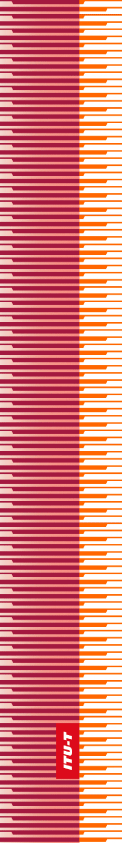 Международный союз электросвязиМеждународный союз электросвязиМеждународный союз электросвязиМСЭ-ТСЕКТОР СТАНДАРТИЗАЦИИ
ЭЛЕКТРОСВЯЗИ МСЭСЕКТОР СТАНДАРТИЗАЦИИ
ЭЛЕКТРОСВЯЗИ МСЭВСЕМИРНАЯ АССАМБЛЕЯ ПО СТАНДАРТИЗАЦИИ ЭЛЕКТРОСВЯЗИ 
Хаммамет, 25 октября – 3 ноября 2016 годаВСЕМИРНАЯ АССАМБЛЕЯ ПО СТАНДАРТИЗАЦИИ ЭЛЕКТРОСВЯЗИ 
Хаммамет, 25 октября – 3 ноября 2016 годаВСЕМИРНАЯ АССАМБЛЕЯ ПО СТАНДАРТИЗАЦИИ ЭЛЕКТРОСВЯЗИ 
Хаммамет, 25 октября – 3 ноября 2016 годаВСЕМИРНАЯ АССАМБЛЕЯ ПО СТАНДАРТИЗАЦИИ ЭЛЕКТРОСВЯЗИ 
Хаммамет, 25 октября – 3 ноября 2016 годаРезолюция 88 – Международный мобильный роумингРезолюция 88 – Международный мобильный роумингРезолюция 88 – Международный мобильный роумингРезолюция 88 – Международный мобильный роуминг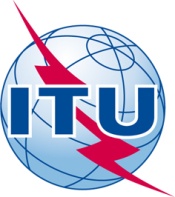 